Synonyms:	Antonyms:	In My Own Words:Picture:Word:Definition: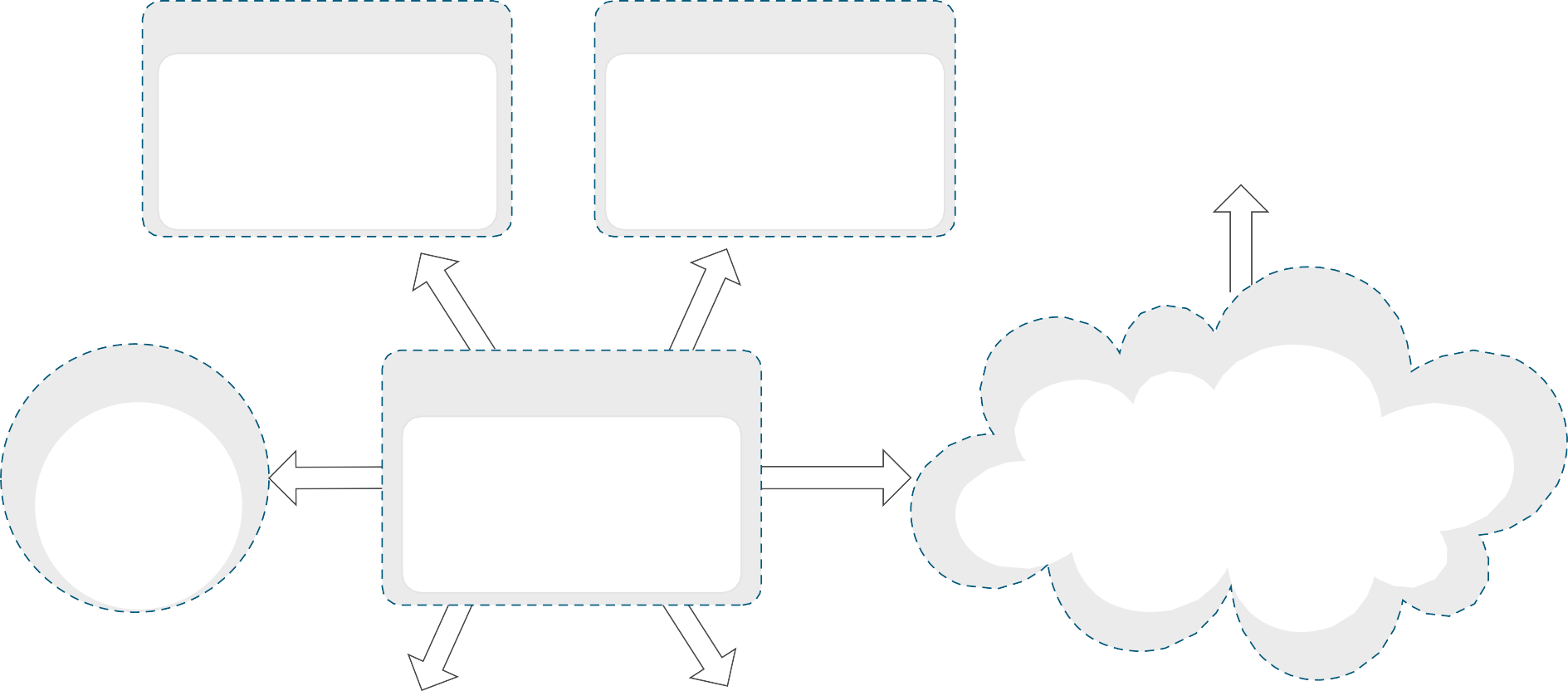 